R064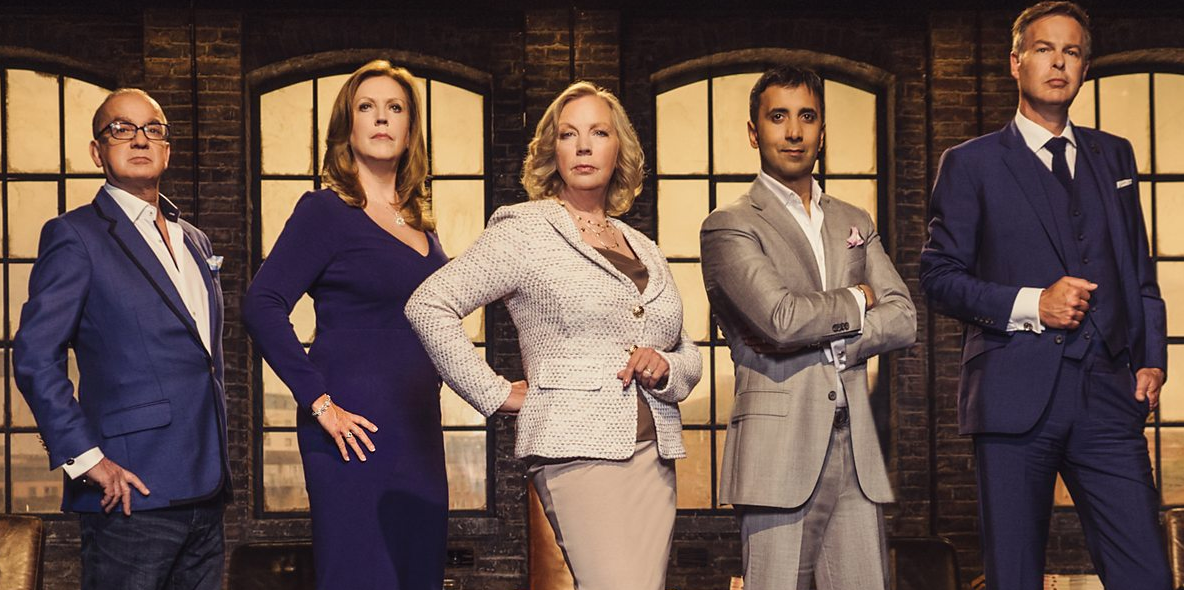 Enterprise & MarketingEverything you need to know for your January exam!The need for customer segmentationCustomers require different benefits from a productDifferent customers have different budgetsDifferent incomesExpect different quality of goodsWant to buy larger amountsWant to be able to purchase online or in storeTypes of market segmentation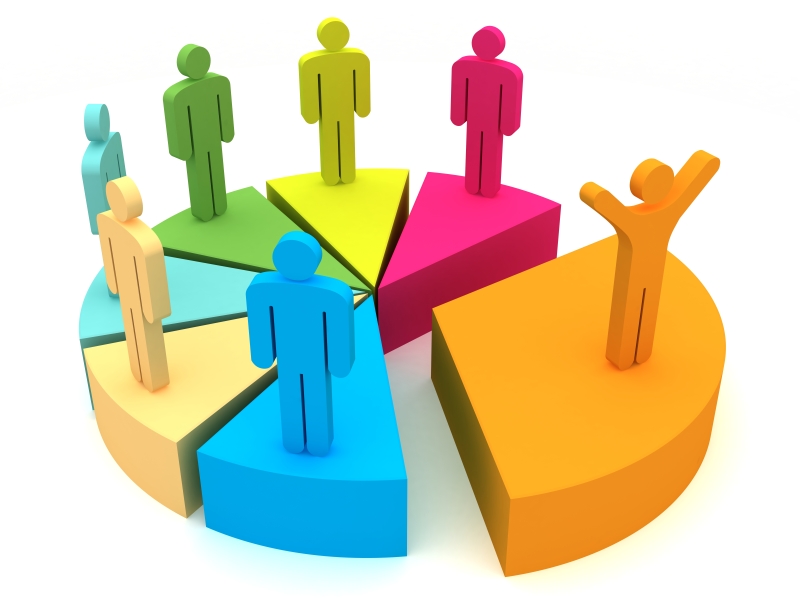 AgeOccupationIncomeGeographicLifestyleGenderBenefits of marketing segmentationEnsuring customer needs are matched and metIncreased profitIncreased customer retentionTargeted marketingIncrease in market sharePurpose of market researchAid decision making (like price, colour)Reduce riskUnderstand the market (competitors)Promote the organisationGain customers’ views and needsInform product development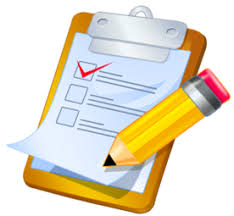 Primary researchQuestionnaireSurveyConsumer trialObservationsFocus groupsBenefits of primary researchResearch can be tailored to your specific product so more relevantResults are more likely to be up-to-dateResults not available to competitorsHelps make less risky decisionsSecondary researchInternal dataBooks/newspapersTrade magazinesCompetitors’ dataGovernment publications and statisticsMintel reportsBenefits of secondary researchCost of accessing information usually lowRelatively quick to obtainCustomer feedbackCustomer comment cardSocial media reviews and commentsOnline surveys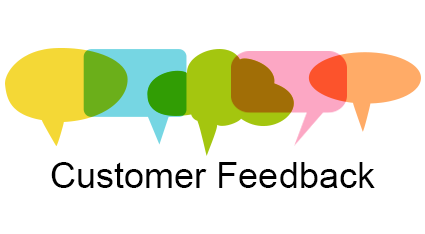 Comments made to staffTelephone or email surveysEmail contact formsCostsVariable costs - costs that changes with outputInk cartridges for cash tillStockPackaging like boxes for a shoe shop or carrier bagsComponents like engines for a planeRaw materials like milk for a coffee shopFixed costs - costs that do not vary with outputInsurance for the shop premisesLoan repaymentsAdvertising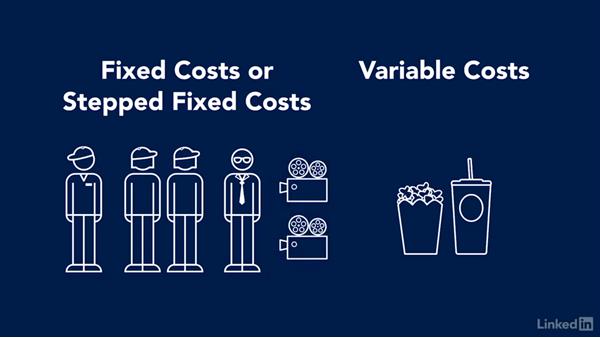 RentSalariesUtilitiesTotal costsFixed costs + Variable costsRevenueMoney received by the businessSelling price x quantity soldBreak-even pointTotal revenue = total cost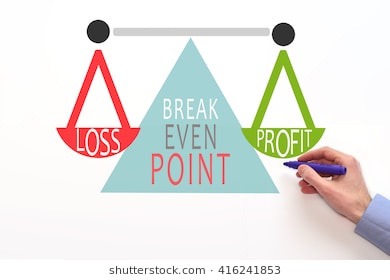 Break-even formulaFixed costs/selling price - variable costsBreak-evenVC, FC, TC, Revenue lines on graphShow how long before start-up becomes profitableHelp understand the viability of an ideaCalculate the margin of safetyAssess the level of risk introducing productAssess the impact of changing the price chargedProfitRevenue per unit - total costs per unitProduct life cycleStagesDevelopmentIntroductionGrowthMaturityDecline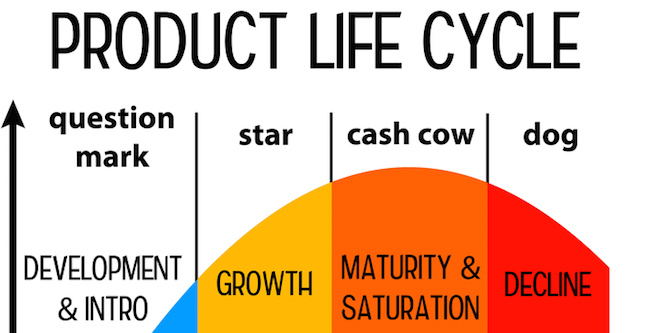 Development stageNo sales, product not on saleLoss made due to development costsIntroduction stageProduct is launchedSales may be low initiallyLosses likely to continueGrowth stageProfit margins improveSales grow quicklyMaturity stageSales volumes peakProfits start to fall as competition increasesDecline stageSales dropProfit decreases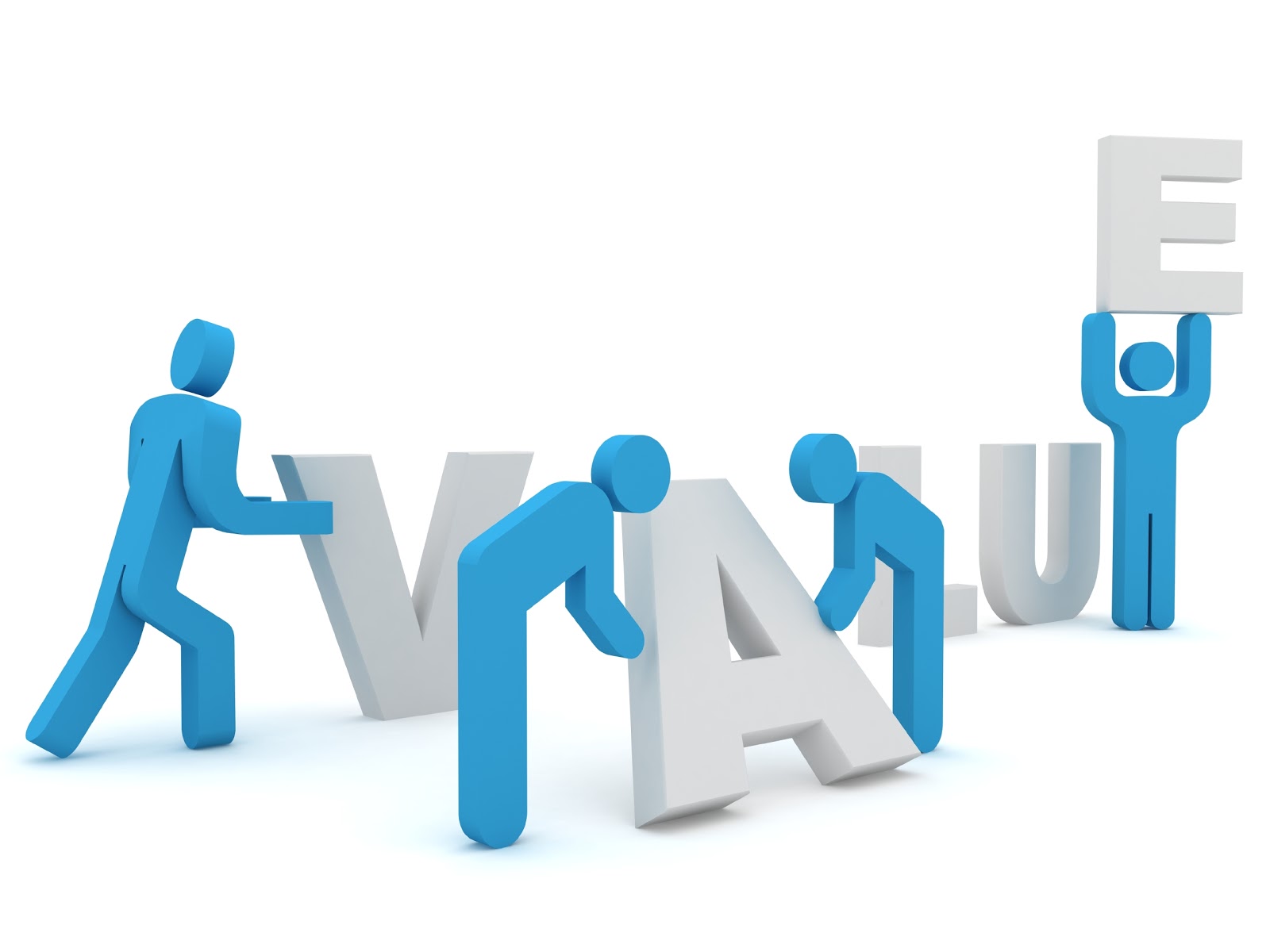 Extension strategiesAdding valueImprove specification of productNew packagingRedesign video game boxExpanding into new marketsTargeting a new age groupTargeting a new countryPrice changesPrice is often reduced due to increased competition at this stageAdvertisingNew advertising campaigns can attract new customersOr remind previous customersOr encourage customers to buy moreProduct differentiationMoving to an area with no other similar shopsPersonalising products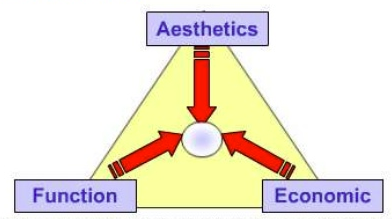 Design mix modelFunctionCostAppearanceUSPUnique selling pointa feature that makes a product different to its competitorsCould be location, design, function, appearance, selling price or actual productExternal factorsTechnological developmentsLaunch of new production machineryDigital developmentsIncreased automation brings price down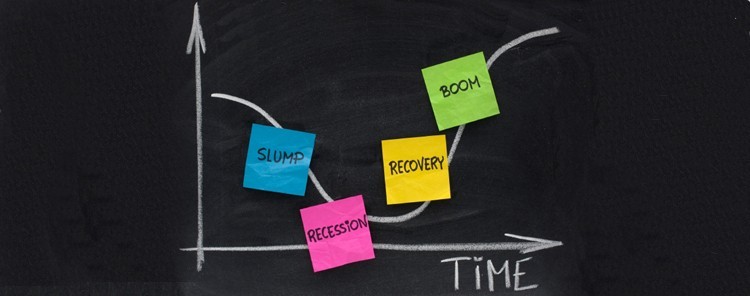 EconomicRecessionRecoverBoomSlumpTaxationEffects of recessionCustomers looking for cheaper productsInterest rates may go downFewer sales so less money for product developmentLegalNew product safety standardsPatenting new productsCopyright challengeFactors affecting pricingIncome levels of target customersPrice of competitor productsCost of productionLocal factors (unemployment)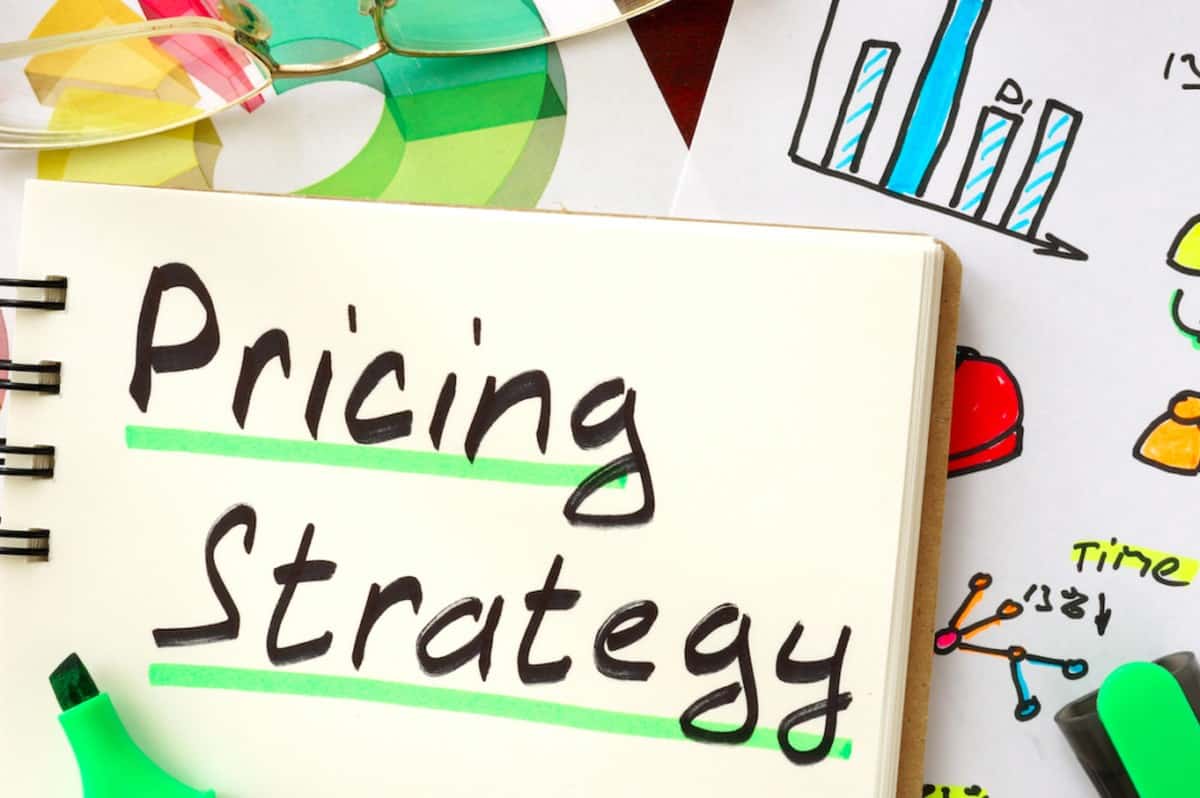 Pricing strategiesPsychological pricingAll prices end in 99pPerceived in the mind of the customer as cheaper even only by a pennyPrice skimmingSetting the price high at first and lowering it over timeHigh price indicates superiority or newnessHelps maximise revenues when first launchedHigh price may put some customers offCan only be used for a short timePenetration pricingLow price to generate sales quicklyHelps you break into a marketLow price may encourage customers to try it and switch from competitorsCan gradually increase pricesRevenue and profit will be reduced while price is lowLow price could stimulate a price warCustomers may return to original brand when price is gradually increasedCompetitive pricingPricing in line with other businesses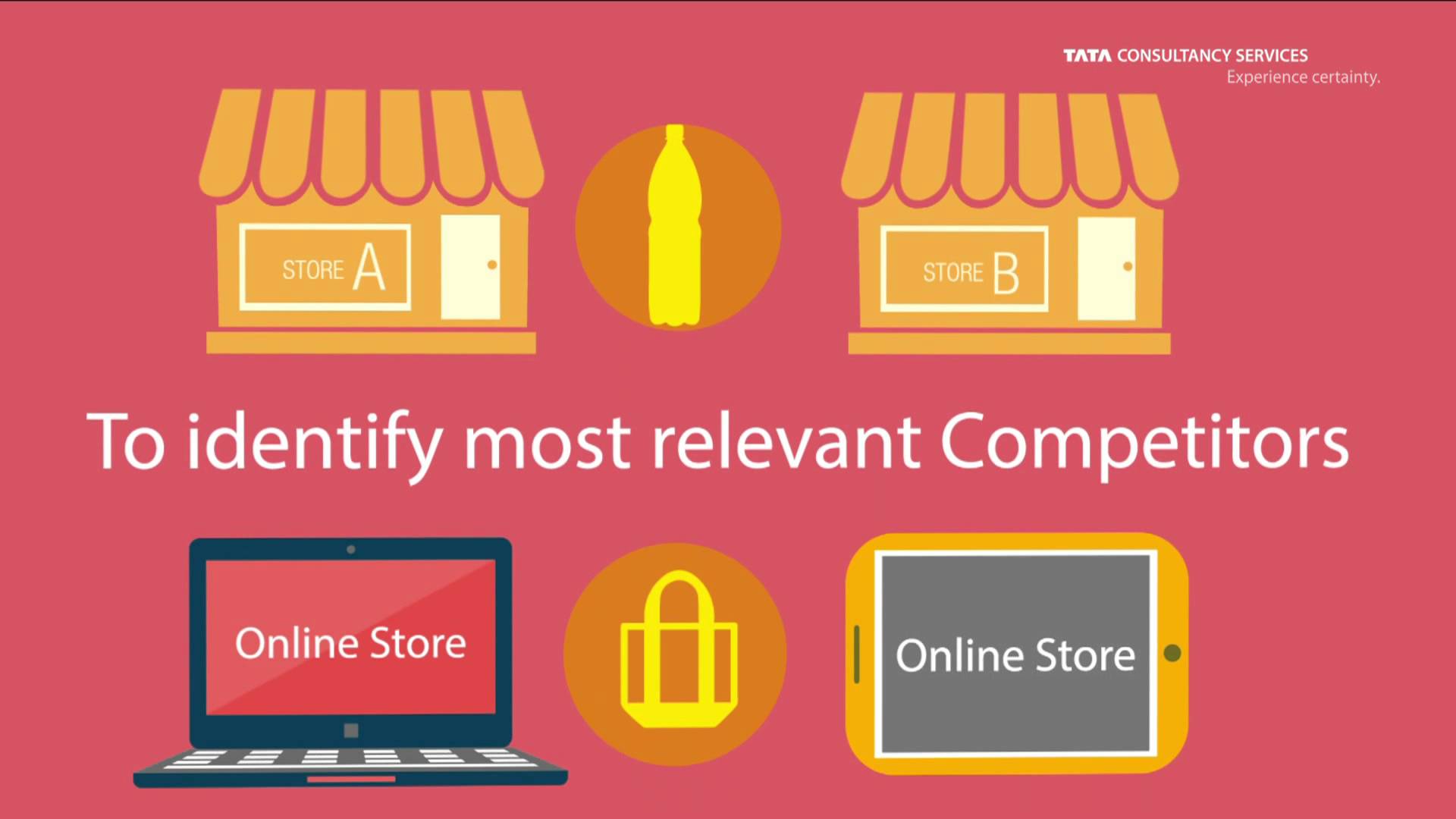 Advertising methods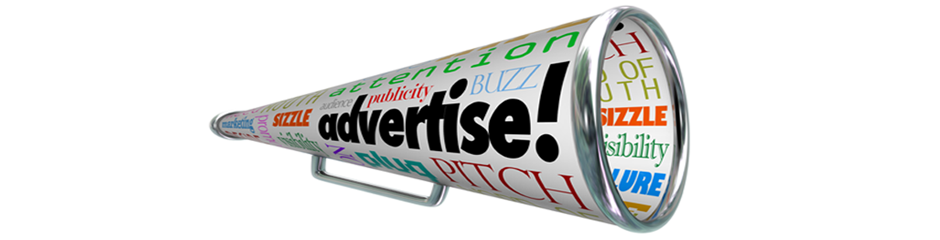 LeafletsEasy to distribute to lots of peopleCan be kept for referenceCan be colourfulMight be perceived as junk mailLocal newspaperLow cost as only printed onceRepeat advertising can be moreNot everyone reads newspapersMagazinesCountry wideDetailed information can be givenCover a particular interestNeeds to be prepared well in advanceWebsitesAllow small businesses to access large audienceRadioGrowing number of stationsCan use audience profile to target specific groupNon-visual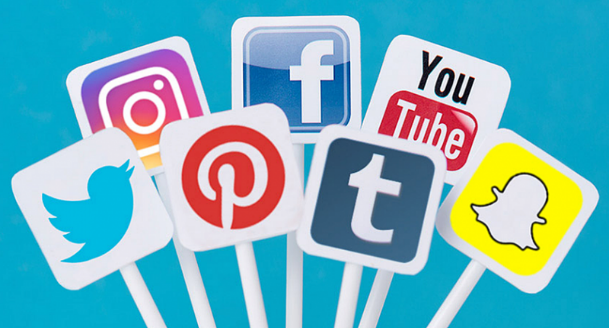 Social mediaLow cost to keep details up-to-dateSales promotion techniquesPoint of saleAny advert displayed at the point when a customer will make a purchase (near a till)DiscountsAdvantagesQuick boost to salesEncourages customer to try a new productMay buy in bulkMay switch brandsMay purchase other items while in storeDisadvantagesReduces profitBoost to sales only short termCustomers will expect further dealsDamages brand imageCompetitionsCan be used to encourage purchasesBOGOFBuy one get one freeFree giftsSmall samples or offer to refund if not likedLoyalty schemesReward schemes like McDonalds coffees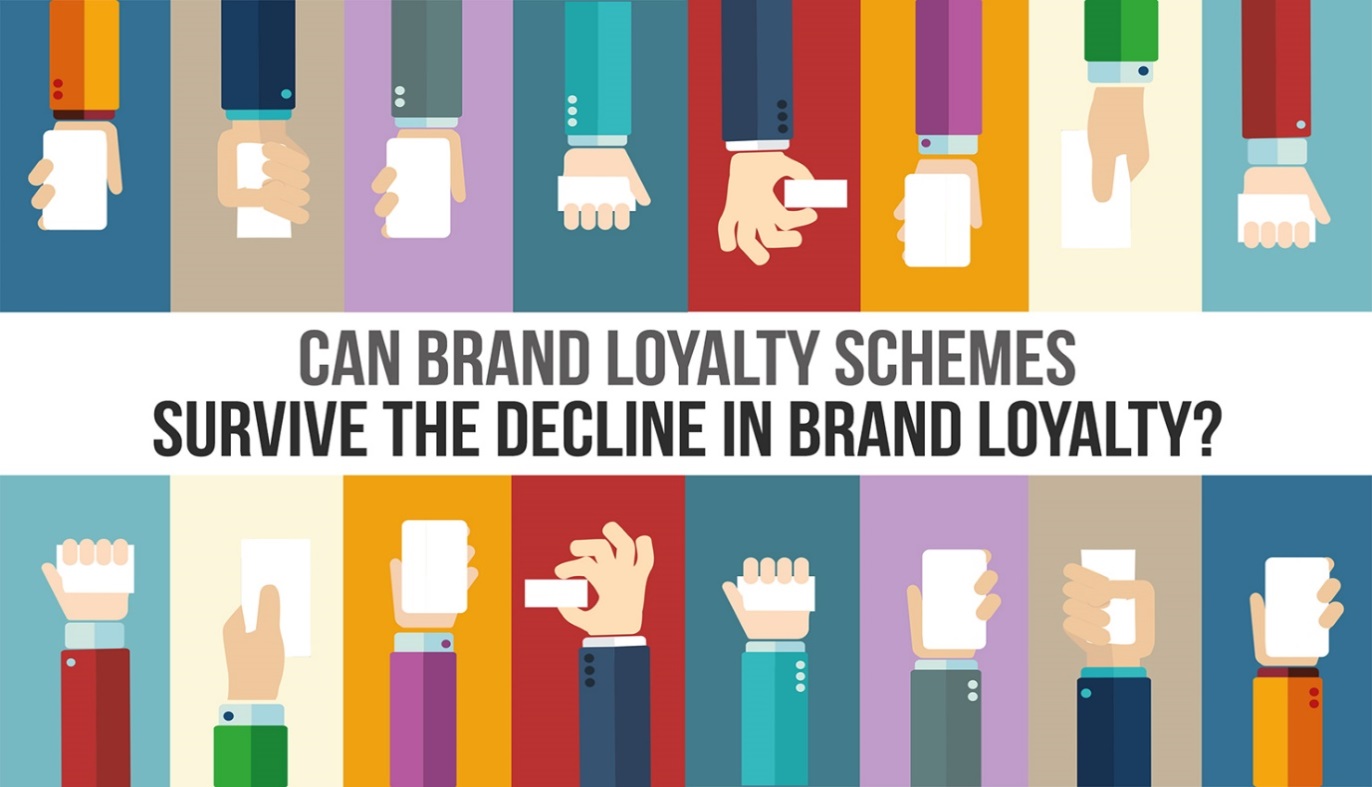 The importance of customer serviceGood product knowledge to answer customer queriesAfter sales serviceAn extended warrantyCustomer engagementBeing polite, good communication, presentationOwnership typesLimited liabilityOwners do not risk losing personal possessions to repay debts of businessUnlimited liabilityOwners are liable for all debts of the businessSole TraderKeep all the profitMake all decisionsEasy to set up (few legal requirements)Not much capital neededLimited liabilityPartnershipBetween 2 and 20 ownersLimited liabilityLimited Liability PartnershipOne partner must have unlimited liability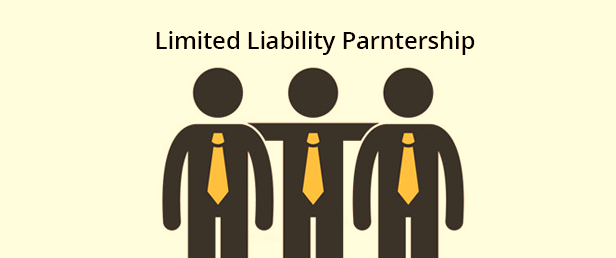 Other partners may be sleeping partners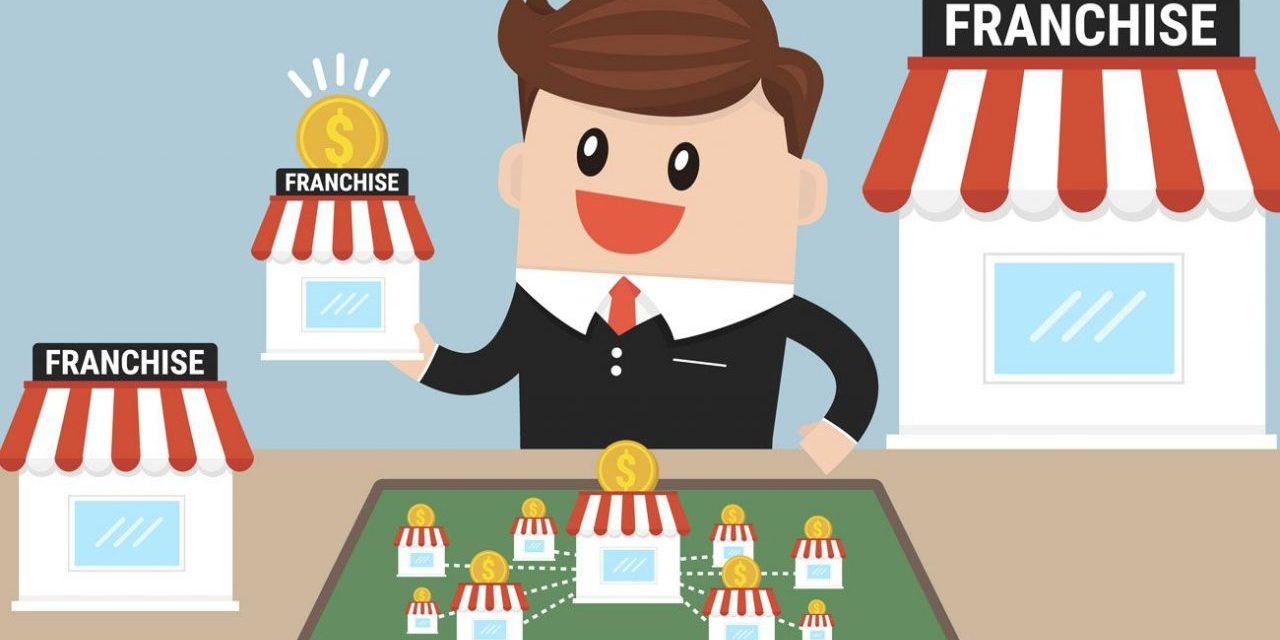 FranchiseWhen a franchisee pays for the rights to use a known business’s product or serviceAdvantagesCustomers know brand name and productsSupport and training from franchisorNetwork with other franchiseesNational brand and promotionsBusiness concept is proven to be successfulDisadvantagesRoyalty payments to the franchisorSources of capitalCrowdfundingIndividuals contribute finance for  equity in the businessAdvertising new business on social media asking for investmentBusiness angels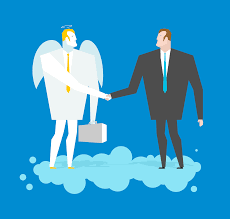 Specialist lender who seeks to own part of the businessWill often provide other expertiseBank loanMoney borrowed for a fixed period at an agreed rate of interestMust make regular paymentsInterest may be high or additional security may be required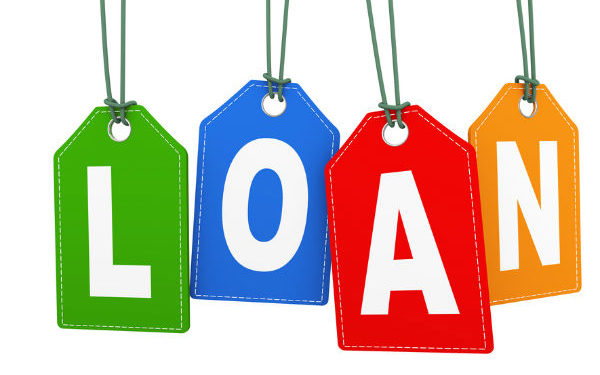 Loan from family memberAdvantagesInformal arrangementNo forms to fill inInterest freeReduced pressure to make regular paymentsDisadvantagesMay not get all money neededCould ask for money back at short noticeCould lead to family disagreementsSmall business grantFunds don’t have to be repaidHave to fill in application formThe importance of a business planTo secure fundingcommunicate idea to stakeholdersmeasure progress towards goalsHelp manage cash flowHelp identify potential problems (financial shortages)Business plansSections includedBusiness objectivesBusiness strategies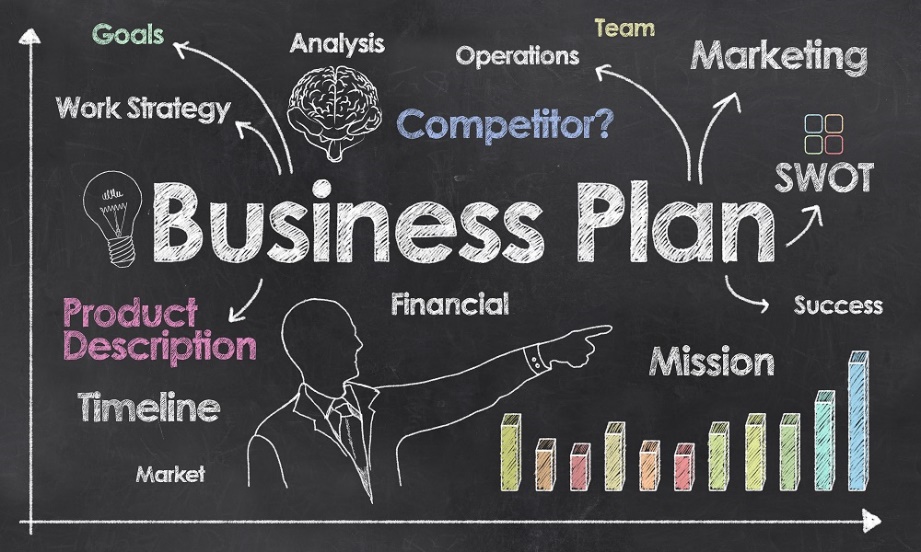 Sales planMarketing planFinancial forecastsFunctions of functional areasMarketingFinding out customer opinions through market researchDevelop new products to meet customer needsFinanceMonitors cash flowProduces budgetsPrepares forecastsPrepare profit and loss accountHuman ResourcesResponsible for health and safety in the workplaceEnsure compliance with all employment legislationTrain and develop employeesRecruitment and selectionPerformance management of employeesOperationsProduction planningProducing the product or serviceQuality control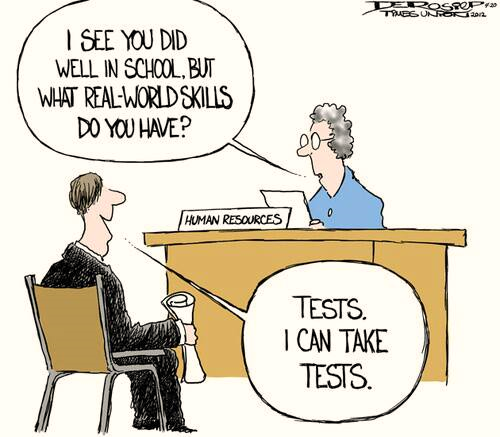 Stock controlLogisticsActivities of functional areasMarketingSet the price of a productDesign a promotional campaignCarry out market researchFinanceSets the budget for a productPays invoicesPays staff wagesHuman ResourcesDeliver induction trainingRecruit new staffAdvertise jobsOrganise interviewsCarry out health and safety trainingOperationsStock controlService machinery on the production lineProduction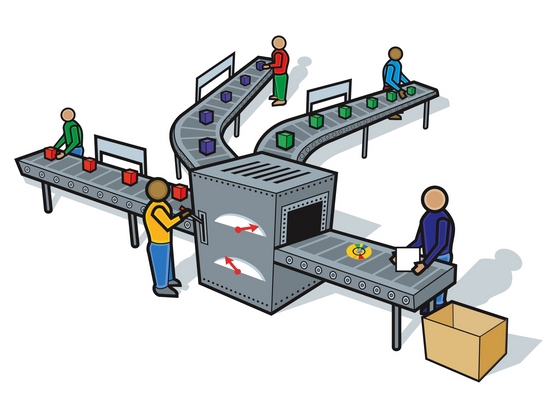 Quality check the productDeliver the product